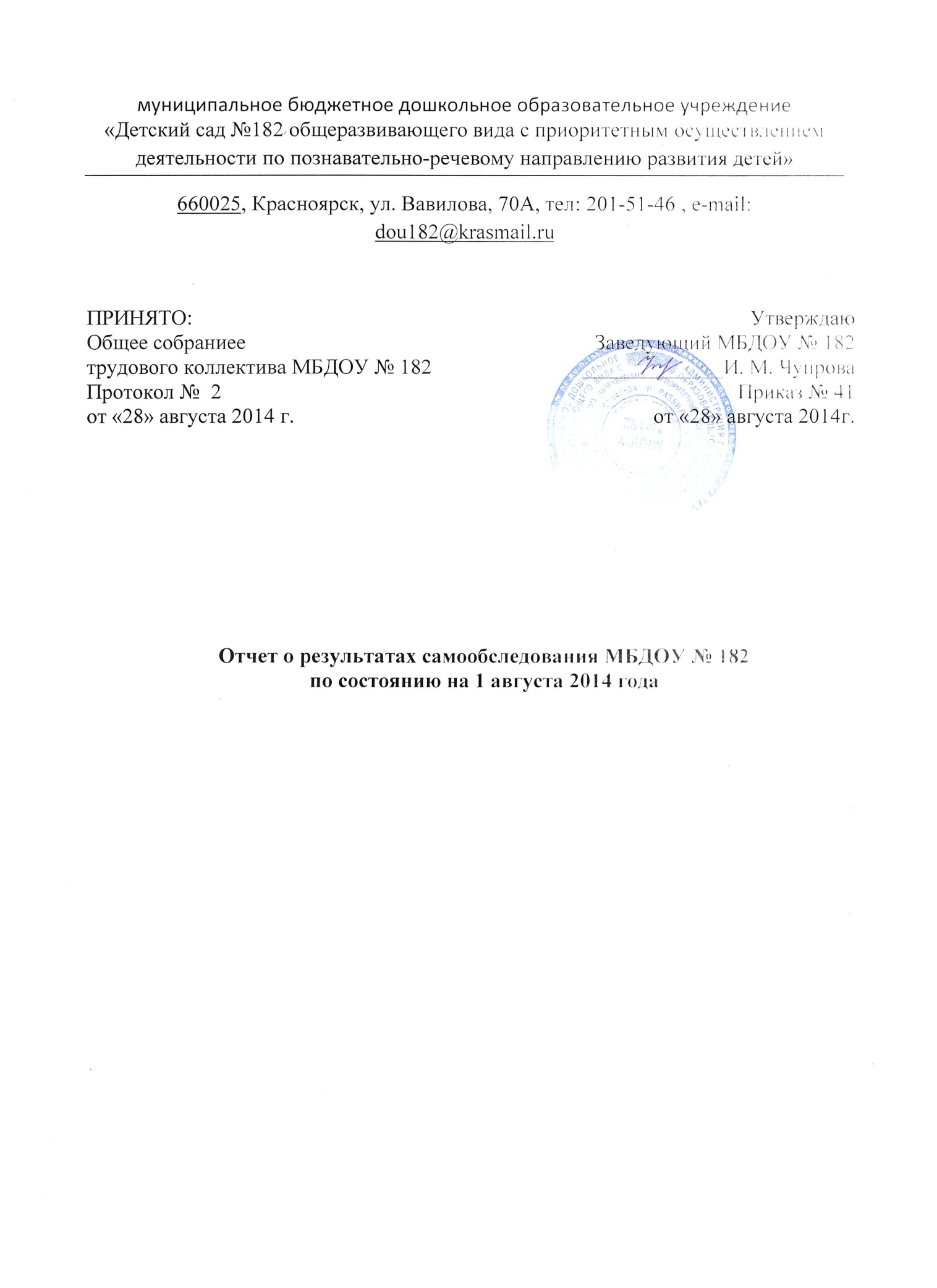 РЕЗУЛЬТАТЫ АНАЛИЗА ПОКАЗАТЕЛЕЙ ДЕЯТЕЛЬНОСТИ МБДОУ № 182, ПОДЛЕЖАЩЕГО САМООБСЛЕДОВАНИЮРаздел 1.Комплектование групп МБДОУ №182Комплектование  ДОУ  началось  с июня 2013г. За период с 01.06.13г. по 31.08.2013г.  прибыло  в ДОУ 56 детей, что составило 37%. Из них10 детей прибыли в  группы кратковременного пребывания. В  МБДОУ 7 групп. Из  них- 6 групп  -  общеразвивающего  вида, 1 группа кратковременного пребывания (ГКП). В течение  года  выбыло 5 детей  (обмен  по месту жительства).Комплектование  группы  кратковременного пребывания  (ГКП) детей в ДОУ.- 4 ребенка, в течение года, перешли из ГКП в общеразвивающие  группы МБДОУ № 182 и 10 детей прибыли в ГКП.Состав ГКП  на  30.05.2014  года  следующий: 10 детейРезультаты адаптации вновь прибывших детей к ДОУ. Комплектование ДОУ проходило равномерно. Главной задачей ДОУ было создание условий для успешной адаптации детей, становление и развития детей на основе выявленных индивидуальных  особенностей.Однако, процесс адаптации - процесс непрерывный, т.к. в течение года есть праздничные дни, карантин, отпуска родителей и летний оздоровительный сезон. С детьми, имеющими трудности в адаптации после длительного перерыва, педагогами и психологом проводилась индивидуальная работа по вхождению в жизнь коллектива  группы и ДОУ.Обследовано  детей - 67 , из них:Имеют высокий уровень адаптированности (2,6-3балла): - 43 ребенка (64%);Имеют средний уровень адаптированности  (1.6-2,5балла):- 23 ребенка (34%);Имеют низкий уровень адаптированности  (1-1,5 балла): - 1ребенка (1,5%).Выводы: благодаря целенаправленной работе  педагогического коллектива, во взаимодействии с родителями, результаты адаптации на конец учебного года можно считать удовлетворительными. РАЗДЕЛ 2Здоровье.В ДОУ созданы все условия физкультурно-оздоровительной работы с детьми, для реализации двигательной активности детей, потребности в общении и потребности в познавательной деятельности.Режим дня и учебный план составлен для всех возрастных групп в соответствии со временем года и функциональными возможностями детей.Физкультурно-оздоровительную работу обеспечивает педагогический  коллектив и инструктор по физической культуре Зиновьева Е.В.Медицинское обслуживание детей обеспечивается закрепленным за ДОУ медицинским персоналом ДШО поликлиники №2, в число которых входят: врач - педиатр – Анциферова С. М. и старшая медсестра Кашина С.М.Развивающую и коррекционную работу с детьми общеразвивающих групп обеспечивают воспитатели групп и  педагог-психолог Радченко Л.С., специалисты.Оценка физического  развития детей.Выводы: у 18 детей причиной низкого уровня  физического развития являются:  недостаток  питания (плохой аппетит), особенности здоровья, малоподвижный образ жизни в семье.Образовательная область «Физическая  культура»Уровень физической подготовленности (развитие физических качеств и овладение основными движениями) детей на 01.08.2014 г..Выводы: На начало учебного года было обследовано 110 детей. Уровень физической подготовленности составил 87,2 %. На конец учебного года количество обследованных детей 132 человека. Уровень физической подготовки, соответствующий норме, составил  125 детей – 94,7 %. По шкале оценки темпов прироста физических качеств соответствует следующая оценка: удовлетворительно - хорошо, т.к. процент  прироста составил от 5 до 10 % за счет эффективного использования естественных сил природы и целенаправленных физических упражнений. На конец года выявлен низкий  процент соответствия результатов норме в динамометрии, быстроте (бег на скорость) по всем возрастным группам. Низкий уровень выявлен в броске и ведении мяча, броске набивного мяча из-за головы. Улучшились показатели в выносливости (беге на 120-150м.), в метании вдаль, в прыжках в длину и высоту; продолжать физкультурно-оздоровительную работу по профилактике нарушений опорно-двигательного аппарата. На конец учебного года выявлено: у большинства детей сформирован интерес и ценностное отношение к занятиям физической культурой, уровень физического развития соответствует возрастной норме. Этому способствовала эффективная и целенаправленная система физкультурно - оздоровительной работы в ДОУ:-подбор мебели и создание РПС в соответствии с возрастными особенностями детей;-соблюдение режима дня и режима занятий, времени перерыва между занятиями;-использование здоровьесберегающих технологий в образовательном процессе, эффективности физкультурных занятий;-соблюдение двигательного режима ДОУ;-соблюдение санитарно - гигиенических условий;-сбалансированное питание.Задачи на следующий учебный год:-развивать умение реагировать на сигналы (скорость реакции), выполнять правила  в подвижных играх;-развивать  физические качества: быстроту, выносливость, силовые качества;-использовать в общеразвивающих упражнениях упражнения для кистей рук и упражнения, направленные на укрепление и развитие мышц плечевого пояса, спины, брюшного пресса и ног;-упражнять детей в броске и ведении мяча, броске набивного мяча из-за головы. Уровень заболеваемости детей.Распределение детей по группам здоровья:Выводы: из 152 детей, посещающих ДОУ  абсолютно здоровых детей нет, все дети нуждаются в коррекции здоровья (амбулаторное  наблюдение, коррекционное лечение, ЛФК, массаж…) Из 26 выпускников ДОУ, которые пойдут учиться  в школы города, абсолютно здоровых детей нет, о чем свидетельствуют результаты медицинского обследования. Медицинскому персоналу необходимо усилить контроль над организацией: питания, гигиенических и профилактических мероприятий, закаливающих процедур. Провести корректировку и выбор оптимальных средств и методов оздоровления и коррекции нарушений в здоровье детейУровень и структура инфекционных заболеваний  в 2013-2014 уч. году на 01.08.2014 г.Выводы: Случаи ОКИ были единичными и эпизодическими. Количество случаев ОРВИ, по сравнению с прошлым годом, увеличилось на 30 случаев, причина - набор во 2 младшую группу детей, не подготовленных семьей к режиму  работы детского  сада. Для профилактики заболеваний и укрепления здоровья, физического  развития детей способствовали  проводимые мероприятия:-выполнение режима дня, режима проветривания и сан. уборки помещений;-кварцевание групповых помещений;-витаминизация меню;-закаливающие процедуры (ходьба по солевой дорожке, глубокое умывание прохладной водой, использование объектов живой и неживой природы в здоровьесохраняющей работе с детьми;- оптимальный двигательный режим.Хронические заболевания (выявленная  патология в отклонении здоровья детей)Выводы: из152 детей - все дети (100%) имеют отклонения в здоровье (хроническое заболевание и не одно). Количество детей, поступающих в ДОУ с хроническими заболеваниями, растет в течение последних 5-ти лет. Нарушения речи, нервно - психические заболевания, плоскостопие выявлены в большинстве случаев у вновь поступающих детей в возрасте от 3-4 лет. Выявленные отклонения учитываются педагогами при организации образовательного процесса. Для профилактики нарушений осанки и плоскостопия  проводится  коррекционная  гимнастика Хатха - Йога. Налажено сотрудничество с родителями, пропаганда ЗОЖ, выпуск информационных бюллетеней, дифференцированный и комплексный подход к детям в зависимости от состояния их здоровья, от сочетанного диагноза (речи, интеллекта, эмоционально - волевой сферы). Родителям даны рекомендации для консультирования с врачом - ортопедом, логопедом, стоматологом. Но часто родители игнорируют рекомендации врачей и педагогов.	Для сохранения и укрепления здоровья детей следует решать следующие задачи:- педагогическому коллективу соблюдать систему в организации  двигательного режима в группах детского сада и усилить санпросвет работу с родителями;- младшим воспитателям соблюдать требования  к санитарному состоянию групповых помещений, график проветривания, своевременно готовить оборудование для закаливающих и оздоровительных процедур;- администрации усилить контроль над организацией физкультурно - оздоровительной работы в ДОУ, соблюдением двигательного режима. Организация питания.Норма питания в ДОУ на одного ребенка составляет: на детский сад- 94,00 руб.Питание организовано на основании цикличного 10-ти дневного меню, утвержденного заведующим ДОУ. На основании этого заключаются договора с поставщиками продуктов. Меню доводится  до сведения родителей. За организацией питания детей осуществляется медико-педагогический контроль.Анализ посещаемости детей. 	За 2013-2014 учебный год  на 01.08.2014 года пропущено 3069 детодней.Из них: 1466 (48%) по болезни и 1603 (52%) без уважительной причины.Пропуски по болезни (случаи) в группах ДОУ за 2013-2014 уч. годКоличество пропусков по сравнению с прошлым годом по болезни увеличилось на 5%. Наиболее часто пропускаемые дни недели - понедельник и пятница. Причиной данных показателей является слабая работа воспитателей в вопросе посещаемости ДОУ, в части выполнения родительского Договора.Выводы: в целом все службы выполнили свою работу удовлетворительно. Работа была направлена на  адаптацию детей к ДОУ, на сохранение и укрепление здоровья детей, создание комфортной предметно - развивающей среды и эмоционального благополучия детей, физическое и психическое развитие, на взаимодействие с родителями в системе физкультурно оздоровительной работы.Задачи:1. Продолжать коррекционно - развивающую работу с детьми через разработку индивидуальной коррекционной программы.2. Совершенствовать совместную работу педагогов и родителей по сопровождению детей в период адаптации к ДОУ через индивидуальные занятия.3.Усилить просветительскую и профилактическую работу с родителями, повысить ответственность за выполнение Договора.4. Соблюдать требования санпнэпидрежима и меры профилактики заболеваемости персоналом ДОУ.Раздел 3. ТравматизмВыводы: за 2013-2014 учебный год не было зарегистрировано ни одного несчастного случая.Раздел 4 Коррекционно-развивающая работаРазвивающую и коррекционную  работу  с детьми общеразвивающих групп обеспечивает педагог-психолог Радченко Л.С., воспитатели, специалисты.В начале учебного  года, по результатам  обследования педагогом - психологом, было сформировано 6 коррекционных  группы, охвачено  62 ребенка разного возраста. С ними проводились следующие индивидуальные  и подгрупповые   занятия:- «Развитие вербального и невербального мышления»-10 детей-«Развитие наглядно-образного мышления» -14 детей- «Развитие уровня понимания ребенка, умения делать умозаключения»-12 детей - «Психологическая зрелость» - подготовительная группа (28 детей);- «Развитие продуктивной способности» - 5 детей- «Развитие перцептивного моделирования»-6 детей- «Школьная  зрелость»- подготовительная  группа (28 детей).- «Готовность к обучению в школе»- подготовительная группа (28 детей)Выводы: по результатам повторного обследования на конец учебного года выявлена положительная динамика по всем направлениям коррекционной и развивающей работы с детьми.По результатам экспресс - диагностического обследования педагогом психологом Радченко Л. С. 28-ти детей общеразвивающей подготовительной группы на конец учебного года, выявлены  следующие результаты готовности детей к школьному обучению: Использованы диагностические материалы пособия Т.Л. Павловой «Диагностика готовности ребенка к школе»Обследование проводилось по13 критериям:Уровень ориентировки в окружающем, запас знаний. (Ознакомительная беседа)Уровень сформированности положительного отношения к школе. (Ознакомительная беседа)Характер внутренней позиции ребенка, его желание идти в школу. (Методика «Беседа о школе» Автор Т.А. Нежнова)Преобладающий мотив учения. (Методика «Определение мотивов учения» Автор М.Р. Гинзбург)Тип индивидуальной ситуации психического развития ребенка. (Методика «Раскраска»)Умение действовать по правилам. (Методика «Графический диктант» Автор Д.Б. Эльконин)Умение руководствоваться системой условий задачи, преодолевая отвлекающее влияние посторонних факторов. (Методика «Образец и правило» Автор А.Л. Венгер)Уровень сформированности наглядно-образного мышления. (Методика «Лабиринт»)Уровень сформированности компонентов учебной работы. (совокупность методик «Графический диктант» автор Д.Б. Эльконин, «Образец и правило» автор А.Л. Венгер, методика «Лабиринт»)Особенности планирования детьми своей деятельности по достижению поставленной цели. («Перелеты бабочки»)Степень выраженности предпочтения руки. Уровень развития мелких движений кистей рук. (Методика «Езда по дорожке»)   Результаты готовности к школе:Высокий уровень – 1 чел.Выше среднего – 14 чел.Средний уровень – 9 чел.Ниже среднего – 3 чел.Низкий уровень – 0 чел.Параллельно проводилась диагностическая и развивающая работа с детьми старшей группы по направлениям «Речевое развитие» и «Психологическая зрелость».Задачи:1.Обеспечить психолого - педагогическое сопровождение детей с проблемами в развитии и поведении через разработку  индивидуально-ориентированных программ. 2. Совершенствовать совместную работу  педагогов и родителей по сопровождению детей  в период адаптации к ДОУ через  индивидуальные занятия.3. Повышать уровень знаний о психическом развитии ребенка у родителей и педагогов, формировать позитивную педагогику, личностно-ориентированное взаимодействие с детьми.Раздел 5Мониторинг достижения детьми планируемых результатов освоения образовательных программ МБДОУ № 182Организация и содержание предметно - развивающей среды.Большое внимание в 2013-2014 учебном году уделялось организации образовательной среды, направленной  на  личностно - ориентированное взаимодействие педагогов с  детьми, развитие  творческих способностей, индивидуальный подход к каждому ребенку. Качество  образовательной среды определялось особенностями пространственно - предметного содержания, социальными отношениями и связями между пространственно - предметными  и социальными  компонентами. Образовательная среды была спроектирована с учетом модели развивающего обучения, и введения  ФГОСДО к реализации основной общеобразовательной программы дошкольного образования МБДОУ, а также принципов личностно - ориентированного взаимодействия: дистанции при взаимодействии, активности, стабильности-динамичности, зонирования,  индивидуальной  комфортности, сочетания элементов эстетической среды.В каждой  возрастной группе по инициативе педагогов и поддержке родителей созданы безопасные условия для активной самостоятельной деятельности детей (познавательной, игровой, двигательной, изобразительной, театрализованной, конструктивной) и реализации индивидуальных интересов и возможностей.Все центры активности детской деятельности соответствуют возрастным, гендерным особенностям  детей и направлениям развития.Формы, методы и современные технологии были направлены на реализацию направлений образовательной программы МБДОУ, развитие интегративных качеств личности дошкольников, развитие творческих способностей  и задатков одаренности.Промежуточные результаты  мониторинга образовательного процесса  2013 год по образовательным областям (освоение  образовательной  программы МБДОУ№  182 с учетом авторской образовательной  программы «Успех» [Н. О. Березина, И. А. Бурлакова, Г. Е. Герасимова и др.; науч. рук. А. Г. Асмолов; Рук. Авт. коллективом Н. В. Федина]. – М.: Просвещение, 2011(на конец учебного  года ) следующие:Промежуточные результаты мониторинга детского развития (развития  интегративных качеств) на конец учебного года следующие:Выводы: на конец учебного года прослеживается положительная динамика в усвоении  программного материала по всем направлениям образовательной программы и приоритетным направлениям  ДОУ. Количество детей с низким уровнем развития составил в среднем 8 детей -10 %. Положительной динамике развития детей послужили следующие факторы:система непосредственной образовательной деятельности и образовательной деятельности в режимных моментах, регулярность и эффективность подготовки и проведения;доступность познавательного и дидактического материала;тематический принцип построения образовательного процесса;интеграция образовательных областей;использование различных форм организации деятельности детей;грамотное построение предметно - развивающей среды для самостоятельной деятельности детей;организация самостоятельной деятельности детей;взаимодействие всех участников образовательного процесса (педагогов, специалистов, родителей, администрации);повышение профессиональной компетентности педагогов через самообразование (изучение УМК к примерной основной программы «Успех», ФГОС ДО), целенаправленное методическое сопровождение  на уровне  ДОУ №182 (работа Методического совета), участие в краевом методическом объединении по апробации УМК к примерной основной программе дошкольного образования «Успех», переподготовка  в  ККИПК и ППРО ПП, активное участие в работе методических районных объединениях города Красноярска;профессионализм педагогов - воспитателей. Количество детей требующих корректирующей работы педагогов колеблется от 8-ти до 12-ти  детей. Причиной является: пропуски по уважительным и не уважительным причинам, состояние здоровья детей их индивидуальные особенности (плохая память, нарушение речи, признаки  агрессивного поведения), национальность семей воспитанников, нежелание и неумение части родителей организовать рациональную деятельность и развитие детей дома.   Итоги  мониторинга и контрольно  -  инспекционной деятельности помогли педагогам своевременно увидеть и устранить слабые места в образовательном процессе, а также выявить недостатки в работе с детьми по развитию интегративных качеств личности и общему развитию детей в соответствии с образовательной программой.Результаты  освоения примерной программы «Юный эколог» С. Н. Николаевой на конец 2013 - 2014 учебного года (обследовано 140 человек) следующие:Выводы: из результатов диагностики и наблюдений за поведением детей в естественном природном окружении следует, что  уровень экологического сознания  и навыков экологической культуры детей соответствует примерной  образовательной  программе «Юный эколог». Хорошим результатам способствовало применение инновационных технологий в экологическом воспитании и образовании дошкольников. 12 детей (в силу особенностей здоровья, пропуски ДОУ) показали уровень ниже среднего на конец учебного года, хотя динамика в их развитии (продвижении по программе) наблюдалась в течение учебного года.Результаты освоения образовательной программы дошкольного образования МБДОУ № 182 детьми подготовительных к школе групп следующие:Выводы: уровень освоения программного материала соответствует возрастной норме и требованиям программы в общеразвивающей подготовительной группе. В ходе коррекционно – развивающей работы педагогов наблюдается положительная динамика.Раздел 6Дополнительное образованиеВыводы: дополнительное образование было направлено на развитие способностей (задатков одаренности), реализацию направлений примерной образовательной программы МБДОУ «Юный эколог» в полном объеме.Раздел 7Сведения о выпускниках ДОУ (2013г.).В результате анкетирования, проведенного с педагогами образовательных учреждений, в которых обучаются наши выпускники 2012-2013 года, по теме «Адаптация ребенка и семьи к школе»  установлено:- хорошо  адаптировались к школе - 18 ребенка;- процесс адаптации затруднен у 1-х детей;- налажено общение со сверстниками у 18 детей;- проблемы  вобщении со сверстниками у 2-х детей;- охотно, с интересом учатся - 17 ребенка;-нуждаются в помощи взрослых на уроке - 2 детей, при выполнении домашнего задания- 10 детей.             Сведения о выпускниках  2013 - 2014 учебного года.Выводы: по результатам психолого-педагогической диагностики освоения основной общеобразовательной  программы ДОУ и  планируемых итоговых результатов развития интегративных качеств выпускников ДОУ выявлено: готовность выпускников ДОУ  к обучению в школе составляет 95%.Предполагаемое количество выпускников 2014 -2015 учебного  года: 30 человекРаздел 8Творческая успешность воспитанников ДОУ.Банк данных детей с признаками одаренностиВыводы: реализуя   президентскую  инициативу по направлению «Одаренные дети», задачи ГУО г. Красноярска, УО администрации Кировского района усилия педагогического коллектива  были  направлены  на  выявление и развитие способностей (признаков  одаренности) воспитанников ДОУ. С этой целью, в ДОУ проводились  интеллектуальные, спортивные и художественно - эстетические конкурсы и выставки. Проводилась пропаганда дополнительного  образования среди  родителей, подгрупповая работа в ДОУ по 5-ти  направлениям (вокал, изобразительная и театрализованная деятельность, основы грамоты, йога). Дети участвовали в многих   конкурсах  различного уровня: муниципального, городского, краевого, всероссийского. Победы имеются на муниципальном и городском уровне. На краевом и всероссийском уровнях места первой десятки. По итогам года создан банк детей с признаками одаренности, выявлены дети с разносторонними способностями - 32 ребенка.Задачи на следующий год: выявление и сопровождение детей с задатками одаренности, создание мест для проявления способностей детей в ДОУ. Увеличить участие на всероссийском и международном уровенях.Раздел 9Участие МБДОУ и педагогического  коллектива в мероприятиях  различного  уровня 2013-2014 г.Участие семей воспитанниковв  мероприятиях МБДОУ №182 и МБДОУ Кировского районаВыводы: активизировалась работа с семьей, как в районе, так и в МБДОУ: на уровне района  приняли участие 4 семьи, на уровне ДОУ № 182 - 6 семей. В соревнованиях с участием отцов и детей приняло участие 20 родителей старших дошкольных групп. Дети показали  хорошие результаты в 4-х соревнованиях районной  спартакиады среди дошкольников. Задача: объединить усилия педагогов и родителей для достижения максимальных успехов и развития творческих способностей  детей.Раздел 10Оценка кадрового обеспечения в ДОУПриоритетными направлениями в кадровой политике являются:- совершенствование административного управления посредством выстраивания системы внутреннего контроля качества образования с использованием информационных технологий;-привлечение кадрового ресурса социума к повышению уровня культуры и психологической компетентности педагогов ДОУ.Основные задачи неформального образования (методической работы) в 2014-2015 учебном году были следующие:- переподготовка и повышение квалификации педагогических кадров, поддержка педагогического потенциала (моральная и материальная);-формирование положительного отношения и потребности педагогов  в инновационной деятельности;- овладение современными  методами и технологиями дошкольного воспитания;- внедрение федерального государственного образовательного стандарта дошкольного образования.;-презентация передового педагогического опыта педагогическому сообществу района, города, края.Педагогические кадры.  Всего педагогов: 21Сведения  о  квалификации педагогов и администрации.Переподготовка  и повышение  квалификации работников ДОУ (педагогических кадров, администрации, младших воспитателей) в 2013-2014 учебном году.Курсы повышения квалификации ( предметные и компетентностные)Сведения о награжденных педагогах:РОСТ ПРОФЕССИОНАЛЬНОГО МАСТЕРСТВА ПЕДАГОГОВ Выводы: в течение учебного года 2 педагога (Арндт С. А., Шарова Л. Ф.) успешно аттестовалась на высшую квалификационную  категорию, 1 педагога  аттестовался на первую квалификационную  категорию (Старостенко А. В.). Два педагога окончили учебу в КГПУ им. В. П. Астафьева на факультете «Дошкольная педагогика» - (заочная  форма). Анализируя характеристику педагогических кадров, можно сделать вывод о повышении уровня  условий для качественной реализации образовательной программы МБДОУ  и качественной  организации воспитательно - образовательного процесса.Основные задачи неформального образования (методической работы) в 2013-2014 учебном году  выполнены. Высокий уровень участия в методической работе у следующих педагогов: Шарова Л.Ф, Радченко Л. С., Зиновьевой Е. В., Груниной Л. А. Средний уровень участия в методической работе на уровне района и ДОУ у 8-ми педагогов. Два  педагога приняли участие  в Сибирском  образовательном  форуме (август) с мастер - классами (Шарова Л. Ф., Гомер Г. А.), а ДОУ представило опыт работы по направлению «Личностно-ориентированный подход в развитие дошкольников. Портфолио дошкольника». Снизился уровень участия педагогов в профессиональных конкурсах различного уровня по причине участия в экспериментальной площадке по апробации  УМК  «Успех», участие в работе базовых площадок на уровне города и края.В 2014-2015  учебном году перед администрацией стоят следующие задачи:- внедрение федеральных государственных образовательных стандартов (далее ФГОС) дошкольного образования;-кадровое обеспечение дошкольное учреждение;- внедрение системы оценки качества дошкольного образования;-внедрение механизмов эффективного контракта с педагогическими работниками;-информационное и мониторинговое сопровождения введение ФГОС ДО и эффективного контракта.Раздел 11.Социальный состав семей, дети которых посещают МБДОУ № 182(Социальный  паспорт ДОУ 2013  - 2014г.)Выводы: по социальному составу семьи, преимущественно  полные, благополучные, уровень материального обеспечения в целом  средний. 94% семей живут в благоустроенной квартире. 2 детей  живут в семьях, попавших в трудную жизненную ситуацию, дети взяты на учет уполномоченным по правам ребенка МБДОУ. В ДОУ разработано и утверждено: «Положение  об Уполномоченном по защите прав участников образовательного процесса», регламент работы, план работы, оформлены информационные стенды в каждой  группе ДОУ. План работы «Правовое образование участников образовательного процесса» выполнен в полном объеме. Ведется прием заявлений от участников образовательного процесса. За 2013-2014 учебный  год не зарегистрировано обращений.Раздел 12Социальное партнерство МБДОУ №182Выводы: ДОУ является открытой образовательной системой, связанной с различными социальными институтами: образования, здравоохранения, культуры  и  др., являясь муниципальным, выполняет ряд образовательных, просвещенческих, социокультурных функций, ведет  работу с семьями, особенно с теми, кто нуждается в особой социальной защите, способствует  развитию социокультурного пространства, распространяет педагогический опыт. На протяжении 4-х лет транслируем передовой педагогический опыт на всероссийском образовательном форуме. Плодотворно сотрудничает  в рамках договора с СОШ №63, Краевой детской библиотекой, музыкальной школой при колледже искусств им. Иванова - Радкевича. В течение 2013-2014 года ДОУ принимало участие в работе сети краевых стажировочных площадок, организуемых в рамках программы «Апробации УМК к авторской образовательной программе  дошкольного образования «Успех» под редакцией Н. В. Фединой».С марта 2012 – 2013гг. ДОУ является стажировочной площадкой по апробации учебно - методического комплекса к авторской образовательной программе  дошкольного образования «Успех» под редакцией Н. В. Фединой.Раздел 13Анализ финансово-хозяйственной деятельности.Результаты административно-хозяйственной деятельности оказывают существенное влияние на качество и уровень образовательной работы, а также на обеспечение охраны жизни и здоровья детей. Планирование и финансирование расходов МБДОУ № 182  осуществляется из городского бюджета (12267303,60 руб.). Денежные средства в МБДОУ выделяются в соответствии с планом финансово-хозяйственной деятельности.Всего профинансировано 12267303,60 руб. в том числе:Выводы: административно-хозяйственная деятельность ДОУ направлена на создание условий соответствия лицензионным программам, требованиям ФГОС ДО к материально-техническому обеспечению реализации ООП МБДОУ №182, а также ожиданиям и потребностям детей, родителей, воспитателей, специалистов. Согласно лицензионным требованиям, МБДОУ наполнено кухонным, прачечным, медицинским, физкультурным, техническим оборудованием, мебелью, дидактическим и игровым материалом.Вопрос охраны труда и обеспечения безопасности образовательного процесса является одним из приоритетных направлений деятельности МБДОУ № 182. Нормативно-правовая документация по охране труда соответствует типу образовательного учреждения, имеются технический паспорт, акты готовности к учебному году, акты-разрешения на проведение занятий в помещениях ДОУ. Соблюдаются требования СанПин 2.4.1.3049-13.В МБДОУ № 182 имеется необходимая нормативная и организационная документация по гражданской обороне. Два раза в год (сентябрь, май) производятся тренировки по эвакуации детей и персонала из здания при различных видах чрезвычайной ситуаций. Проводятся практические мероприятия, формирующие способность детей и педагогов к действиям в экстремальных ситуациях. Среднее время эвакуации 152 воспитанников - 6 минут. Случаев чрезвычайных ситуаций, нарушения систем жизнеобеспечения в ДОУ за прошедшие годы не было. В целях обеспечения безопасности образовательного процесса в здании ДОУ установлен мобильный телефон с выходом на пульт вневедомственной охраны Кировского района г. Красноярска, введен пропускной режим.N п/пПоказателиЕдиница измеренияЗначение показателя1.Образовательная деятельность1.1Общая численность воспитанников, осваивающих образовательную программу дошкольного образования, в том числе:1521.1.1В режиме полного дня (8 - 12 часов)1521.1.2В режиме кратковременного пребывания (3 - 5 часов)101.1.3В семейной дошкольной группе01.1.4В форме семейного образования с психолого-педагогическим сопровождением на базе дошкольной образовательной организации01.2Общая численность воспитанников в возрасте до 3 лет01.3Общая численность воспитанников в возрасте от 3 до 8 лет1421.4Численность/удельный вес численности воспитанников в общей численности воспитанников, получающих услуги присмотра и ухода:человек/%142/93,4%1.4.1В режиме полного дня (8 - 12 часов)человек/%142/93,4%1.4.2В режиме продленного дня (12 - 14 часов)человек/%01.4.3В режиме круглосуточного пребываниячеловек/%01.5Численность/удельный вес численности воспитанников с ограниченными возможностями здоровья в общей численности воспитанников, получающих услуги:человек/%7/4,9%1.5.1По коррекции недостатков в физическом и (или) психическом развитиичеловек/%-1.5.2По освоению образовательной программы дошкольного образованиячеловек/%152/100%1.5.3По присмотру и уходучеловек/%1.6Средний показатель пропущенных дней при посещении дошкольной образовательной организации по болезни на одного воспитанникадень8,9 1.7Общая численность педагогических работников, в том числе:человек191.7.1Численность/удельный вес численности педагогических работников, имеющих высшее образованиечеловек/%10 / 52,4%1.7.2Численность/удельный вес численности педагогических работников, имеющих высшее образование педагогической направленности (профиля)человек/%10 /53%1.7.3Численность/удельный вес численности педагогических работников, имеющих среднее профессиональное образованиечеловек/%9 / 47%1.7.4Численность/удельный вес численности педагогических работников, имеющих среднее профессиональное образование педагогической направленности (профиля)человек/%9/47%1.8Численность/удельный вес численности педагогических работников, которым по результатам аттестации присвоена квалификационная категория, в общей численности педагогических работников, в том числе:человек/%14/77%1.8.1Высшаячеловек/%8 /42%1.8.2Перваячеловек/%7 /37%1.9Численность/удельный вес численности педагогических работников в общей численности педагогических работников, педагогический стаж работы которых составляет:человек/%человек/%1.9.1До 5 летчеловек/%5 /26%1.9.2Свыше 30 летчеловек/%1/5%1.10Численность/удельный вес численности педагогических работников в общей численности педагогических работников в возрасте до 30 летчеловек/%6/37,5%1.11Численность/удельный вес численности педагогических работников в общей численности педагогических работников в возрасте от 55 летчеловек/%2/11%1.12Численность/удельный вес численности педагогических и административно-хозяйственных работников, прошедших за последние 5 лет повышение квалификации/профессиональную переподготовку по профилю педагогической деятельности или иной осуществляемой в образовательной организации деятельности, в общей численности педагогических и административно-хозяйственных работниковчеловек/%19 /100%1.13Численность/удельный вес численности педагогических и административно-хозяйственных работников, прошедших повышение квалификации по применению в образовательном процессе федеральных государственных образовательных стандартов в общей численности педагогических и административно-хозяйственных работниковчеловек/%8/42%1.14Соотношение "педагогический работник/воспитанник" в дошкольной образовательной организациичеловек/человек1/81.15Наличие в образовательной организации следующих педагогических работников:1.15.1Музыкального руководителяда/нетда1.15.2Инструктора по физической культуреда/нетда1.15.3Учителя-логопедада/нетда1.15.4Логопеданет1.15.5Учителя-дефектологада/нетнет1.15.6Педагога-психологада2.Инфраструктура2.1Общая площадь помещений, в которых осуществляется образовательная деятельность, в расчете на одного воспитанникакв. м994,4/6.52.2Площадь помещений для организации дополнительных видов деятельности воспитанниковкв. м191.50/1.22.3Наличие физкультурного залада/нетнет2.4Наличие музыкального залада/нетда2.5Наличие прогулочных площадок, обеспечивающих физическую активность и разнообразную игровую деятельность воспитанников на прогулкеда/нетдаОбщее количество детеймай 2014г.Прибыло в ДОУиюнь-август2013г.Выбыло в СОШ г. Красноярскаиюнь-август 2014гЧисло детей 1525626100%37%17%Группа Уровень адаптированности детей к детскому саду:Уровень адаптированности детей к детскому саду:Уровень адаптированности детей к детскому саду:Уровень адаптированности детей к детскому саду:Уровень адаптированности детей к детскому саду:Уровень адаптированности детей к детскому саду:Уровень адаптированности детей к детскому саду:Уровень адаптированности детей к детскому саду:Группа Высокий (легкая)Высокий (легкая)Средний(средней тяжести)Средний(средней тяжести)Средний(средней тяжести)Низкий (тяжелая)Низкий (тяжелая)Низкий (тяжелая)ГКП770%3330%00%0%2 младшая,2175%725%25%000%средняя1150%1150%50%000%старшая457%229%29%1114%Всего4364%2334%34%111,5%Уровень физического развитияКоличество детей - 142Ниже среднего13%средний68%Высокий 19%ГруппаУровень физической подготовленности.Соответствие нормеУровень физической подготовленности.Соответствие нормеУровень физической подготовленности.Соответствие нормеУровень физической подготовленности.Соответствие нормеГруппаНачало учебного года-обследовано детейНачало учебного года-обследовано детейКонец учебного года-Обследовано детейКонец учебного года-Обследовано детей2  младшая 1470%2677,8Средняя     1680%2879,3Средняя №21189%1588,2%Старшая   2779%2993%Старшая №25100%889%ГКП   1100%555,5Подготовительная2288%2496%Всего детей обследовано11087,2%14294,7% Показатели на 01.08.2014 года Показатели на 01.08.2014 годачеловек%Количество  детей152100%1  группа здоровья75%2  группа здоровья13186%3  группа здоровья149%4   группа здоровья00%ЗаболеваниеКоличество детейДизентерия-ОКИ5Ветряная  оспа3Скарлатина-Тонзиллит2Грипп0ОРВИ157Количество обследованных детейзаболеванияКоличество детей  с выявленными заболеваниямиЧасто болеющие дети4Болезни почек6ЖКТ7Кожные (атипической  дерматит)5Анемия1Опорно - двигательный  аппарат: плоскостопие, нарушение осанкиДети ортопедом не осматривалисьПсихические  расстройства поведения 3Эндокринная  система3ЛОР патология14Снижение  остроты  зрения6Снижение  остроты  слуха9Неврологические - болезни нервной системы31Гинекология7Хирургические7Фтизиатрические69Стоматологические29Нарушения  речи32Сердечно - сосудистые: функциональный шум1ЗПР4Умственное  отклонение0ГруппыМладшаяСредняяСтаршаяПодготовительныеВсего случаевКоличество случаев по болезни98605072280Участники образовательного процессаКоличество пострадавшихПериод получения травмыПропущено дней детьми, сотрудникамиДети000сотрудники000Образовательная  областьОбследовано детейУровень освоения ОП%Познание139высокийсреднийнизкий45,8%45.8%8,4%Коммуникация139высокийсреднийнизкий54%34,3%11,7%Игровая деятельность139высокийсреднийнизкий53.7%34.6%11.7%Труд139высокийсреднийнизкий66,1%25,9%8%Художественноетворчество139высокийсреднийнизкий52,6%42,4%5%Музыка139высокийсреднийнизкий35%4%14,5%Интегративное качествоОбследовано детейУровень развития%Физически  развитый, овладевший основными КГН139высокийсреднийнизкий19%68%13%Любознательный,активный142высокийсреднийнизкий51%40%9%Эмоционально - отзывчивый142высокийсреднийнизкий63%31%6%Овладевший  средствами  общения и способами взаимодействия  со сверстниками и взрослыми142высокийсреднийнизкий34%54%12%Способный  управлять своим  поведением и планировать свои действия на основе первичных ценностей142высокийсреднийнизкий44%37%19%Способный  решать личностные и интеллектуальные  задачи142высокийсреднийнизкий50%42%8%Имеющий  первичные представления о себе, семье, обществе, государстве, мире и природе142высокийсреднийнизкий43%48%9%Овладевший  универсальными предпосылками учебной деятельности142высокийсреднийнизкий64%28%8%Овладевший  необходимыми умениями и навыками142высокийсреднийнизкий58%32%10%ГруппаВсего детейуровеньКоличество детей - %2 младшая26Высокий
Средний
Ниже среднего5-19%18-70%3-11%Средняя№130Высокий
Средний
Ниже среднего5-17%20-67%5-17%Средняя №219Высокий
Средний
Ниже среднего0-0%16-88%3-12%Старшая №129Высокий
Средний
Ниже среднего10-33%17-57%2-10%Старшая №210Высокий
Средний
Ниже среднего5-50%3-30%2-20%подготовительная26Высокий
Средний
Ниже среднего21-71 %5-19%0-0% Всего детей обследовано140ГруппаКоличество  детейКоличество  детейУровень освоения на начало годаУровень освоения на начало годаУровень освоения на начало годаУровень освоения на  конец годаУровень освоения на  конец годаУровень освоения на  конец годаГруппаначало годаконец годасредний высокийнизкийвысокий среднийнизкийПодготов-я  гр.262614-54 %10 -39%2 – 8%17-65% 9-35%0-0%Всего детей - 185На  бюджетной  основе  139 % охвата140Экологическое воспитание: навыки экологической  культуры. Программа «Юный эколог» С. Н. Николаевой.100%45 «Способный ребенок» по направлениям: изобразительная,вокальная и театрализованная  деятельность, основы грамоты, йога.39%группыКоличество детейРаспределение выпускников  по  школам города, районаРаспределение выпускников  по  школам города, районаРаспределение выпускников  по  школам города, районаРаспределение выпускников  по  школам города, районаРаспределение выпускников  по  школам города, районаРаспределение выпускников  по  школам города, районаРаспределение выпускников  по  школам города, районаРаспределение выпускников  по  школам города, районаРаспределение выпускников  по  школам города, районаРаспределение выпускников  по  школам города, районаРаспределение выпускников  по  школам города, районаРаспределение выпускников  по  школам города, районаРаспределение выпускников  по  школам города, районагруппыКоличество детейСОШ №16Гимназия №15Гимназия №13Лицей № 6СОШ №63Лицей  №11Лицей №9СОШ №94СОШ №76СОШ №49СОШ №55БСОШ № 4СОШ № 42Подготовительнаяк школе221113451111111Направление проявления способностейВыявлено  на начало  годаВыявлено  на  конец  годаУмственные  способностинестандартность мышлениялогико - математическиелингвистическиепознавательно - исследовательские35656185487732Художественные  способностивокальныетеатральныемузыкально - ритмическиеизобразительныеконструктивные4189101046241515226Физические способности (способности к спортивным достижениям)3540Социальная  одаренностьлидерская1212             МероприятиеОрганизатор.Уровень.месяцСтепень  участия,достиженияЛичное  участие  руководителейСОФВыставка - ярмарка «Сибирский  образовательный  форум 2012»ВК «Красноярская ярмарка»Российская  общественная  организация КК «Творческий союз учителей»21-23августаДиплом ВК «Красноярская ярмарка»Презентация: Арндт С. А.Сертификаты за проведениемастер-классов:Шарова Л. Ф.Гомер Г. А.Подача заявки, организация презентации деятельности ДОУ в выставочном павильонеФестиваль работников образования  «Русь мастеровая -2013» в рамках проекта «Галерея учительских талантов»Номинация «Предметы интерьера»Администрация Кировского районаПрофсоюз работников образования18-19 августаДиплом администрации Кировского районаКонсультации, организацияподача  заявкиВсероссийский уровеньКонкурс по ОБЖ «Простые правила»октябрь5 -е место по регионуКонсультации, организацияподача  заявки, проведение конкурсаРайонная  экологическая  игра «Нас  тропинка  в путь зовет! По тропам Красноярья»УО администрации Кировского района15 сентябряГрамота     коллективу МБДОУ  за организацию и проведение игры.Шарова Л.ФСтаростенко А. В.Балабанова Н. В.Грунина Л. А.Арндт С. А.Радченко Л. С. Семенкова И. С.Организация мероприятияИнтеллектуальная игра «Брейн-ринг»УО администрации Кировского района27 сентябряII- местоКонсультации, организацияподача  заявкиГородская конкурсно - обучающая  игра среди воспитанников  ДОУ г. Красноярска  «Школа светофорных наук -2013»ОГИБДД МУ МВД России «Красноярское», ГУО г. Красноярска, КИМЦ, КРО Всероссийской  политической  партии «Единая  Россия», СОШ №49ноябрь2-е место(районный  этап)3-е место в конкурсе домашнее заданиеГрамота ОГИБДД МУ МВД России «Красноярское» за участие команде МБДОУ Подача заявки, консультация организация посещениеГородской фестиваль «Театральная жемчужина - 2013»Управления образования г. Красноярска Муниципальный уровень24 ноябряНаграждены в номинации «Лучшее художественно-декоративное оформление»Консультации, организацияподача  заявкиКраевой Экологический конкурс «Экосумка»КРОМЭО « Зеленый кошелек»ноябрьПобедителиСтепанова И. А. Арндт С. А.Консультации, организацияподача  заявкиРайонный шашечный турнирАдминистрация Кировского районаноябрь2-е местоподача  заявкиМеждународная конференция «Международный опыт образования и социализации детей и взрослых с аутизмом»КПУ имени В. П. Астафьева26 ноябряучастиеКонсультации, организацияподача  заявкиКраевая научно-практическая конференция по проблеме дошкольного образования «XXI век: новый взгляд на образование дошкольников»ККПКДО №228 ноябряСертификат участникаКонсультации, организацияподача  заявкиГородской конкурс «Безопасный путь»ОГИБДД МУ МВД России «Красноярское»декабрьучастиеКонсультации, организацияподача  заявкиВсероссийский интеллектуальный детский конкурс «Мечтай! Исследуй! Размышляй!»Центр Образовательных Инициатив декабрьУчастие 5-место по регионуКонсультации, организацияподача  заявки, проведение конкурсаМетодическое объединение по апробации примерной основной общеобразовательной программы дошкольного образования «Успех» под. Ред. Н. В. ФединойГМО г. Железногорск22 декабряУчастиеАрндт С. А.Радченко Л. С.Подача заявки, консультацияорганизация посещенияВсероссийский конкурс новогодних рисунков «И снова в сказку»Ресурсный центр «Инфраструктура Благотворительности»декабрьучастие Подача заявки, консультация организацияРайонный  фестиваль «В  ритме  детства» среди детей МБДОУ  Кировского  района УО  администрации Кировского района г. КрасноярскаДекабрь2014Зиновьева ЕВКоманда: 6 детейПодача заявки, консультацияорганизация посещенияГородской конкурс «Арт»-Ель-2013г»ФГБУ ГПЗ «Столбы»декабрьII – место в номинации «башмачок под елочку» Подача заявки,организацияГородской конкурс «Лучшая новогодняя игрушка, маска»Администрация г. КрасноярскаучастиеI -местоПодача заявки, консультацияорганизация Всероссийский детский конкурс «Мечтай! Исследуй! Размышляй!» I тур «Маленький эколог» Центр Образовательных Инициативучастие9- место по Р. Ф.Консультации, организацияподача  заявки, проведение конкурсаКраевая  акция «Зимняя планета  детства»Муниципальный этапКРМЭОО «Природное  наследие».Районный  этапянварьII- место в номинации «Сказка снежного двора»Подача  заявкиконсультацияКонкурс «Край  родной навек любимый…»УО г. КрасноярскаМБДОУ № 86Январь 2014г.Грамота за первое место:Арндт С. А.Подача заявки, консультация организация Муниципальный фольклорный фестиваль «Гусельки» среди дошкольных образовательных учреждений Кировского района г. Красноярска»УО г. Красноярска12 февраляУчастиеКраевой экологический конкурс сказок «Приключения Зеленого кошелька»КРОМЭО «Зеленый кошелек»мартУчастиеРадченко Л. С.Шарова Л.Ф.Подача заявки, консультация организацияКонкурс  детских рисунков «Профессия  моих  родителей»УО администрации Кировского района г. КрасноярскаМБОУ МУК №3мартГрамота за первое место Балабанова Н. В. в номинации «Пластилиновая профессия»Диплом за командное участиеПодача  заявкиконсультации организация посещенияГородской детский творческий конкурс «Красная книга – от сердца к сердцу»ФГБУ ГПЗ «Столбы»мартПобедители Венингер Лиза. Семенчук Иван, Востриков Дима, Фазульянова Софья, Гурьева АленаПодача  заявкиконсультации организация посещенияРайонный  конкурс «Маленький  читатель-2013»УО администрации Кировского района г. КрасноярскаМБДОУ № 173мартДиплом, ценный  подарокПодача  заявкиконсультации организация посещенияКраевой семинар «Система коррекционной работы в логопедической группе для детей дошкольного возраста с ОНР в свете ФГОС ДО»Министерство образования Красноярского края ККИПК18 мартУчастиеЛедяева О. С. Подача  заявкиконсультации организация3 фестиваль «День веселых и радостных встреч» для  дошкольников  с ограниченными возможностями здоровья Кировского районаУО администрации Кировского района г. КрасноярскаМБДОУ №22616  апреляГрамота за участие:Ледяева О. С.Гурьева АленаЛедяев МатвейПодача  заявкиконсультации организация посещенияФестиваль детского творчества «Кировские  звездочки» муниципальный уровеньУО г. Красноярска25 апреля.Победитель в номинации «Вокал» Дмитриева ПолинаГрунина Л. А.Подача  заявкиконсультации организация посещенияРайонный этап городского конкурса – выставки детского художественного творчества «Подснежник-2014»ГУО администрации Г. КрасноярскаГУК администрации г. Красноярска27.04.13УчастиеБалабанова  Н. В.Степанова И. А.Галицких И. Э.Шарова Л. Ф.Подача  заявкиконсультации организация посещенияКраевой семинар«Введение Федерального образовательного стандарта дошкольного образования в Красноярском крае»Министерство образования Красноярского края ККИПК28 апреляУчастиеАрндт С. А.Подача  заявкиконсультации организация посещенияМуниципальный конкурс – выставка детского художественного творчества «Поддержка одаренных детей - 2014»ОПО «Росток»18 маяместоКовалева МирославаПодача  заявкиконсультации организация посещенияРайонный конкурс –выставка декоративно-прикладного искусства «Мастер и его ученики»РМО художественно-эстетического сообщества 27 маяГрамота за первое место В номинации «»Балабанова Н. В.Суворова А.ДмитриеваП.Фазульянова С.Малькович К.Подача  заявкиконсультации организация посещенияКраевые Педагогические чтенияМКДОУ №31П. Подгорный27-28 маяУчастие Зиновьева Е. В.Арндт С. А.Семенкова И. С.Радченко Л. С.Лыкова К. В.Подача  заявкиконсультации организация посещенияКраевой конкурс на пилотные площадки по апробации по внедрению ФГОСККИПК РО16 июняучастиеПодача  заявкиконсультации организация посещенияСпартакиада среди дошкольников МБДОУ  Кировского района 2013 -2014 уч. годСпартакиада среди дошкольников МБДОУ  Кировского района 2013 -2014 уч. годСпартакиада среди дошкольников МБДОУ  Кировского района 2013 -2014 уч. годСпартакиада среди дошкольников МБДОУ  Кировского района 2013 -2014 уч. годСпартакиада среди дошкольников МБДОУ  Кировского района 2013 -2014 уч. годОсенний  кроссУО, ГМО,Администрации г. Красноярска.16Сентября2011гЗиновьева Е. В.,III - командное место Подача  заявкиКонсультации, организация  посещения«Русские  шашки»УО, ГМО,Администрации г. Красноярска.ноябрьЗиновьева Е.В.III –  в личном зачете (Сигова Елена) Подача  заявкиКонсультации, организация посещенияФестиваль «В ритме детства»УО, ГМО,Администрации г. Красноярска.декабрьЗиновьева Е. В.Подача  заявкиКонсультации, организация посещенияСоревнования  по подвижным играмУО, ГМО,Администрации г. Красноярска.мартЗиновьева Е. В. III  местоПодача  заявкиКонсультации, организация посещенияСоревнования по многоборьюУО, ГМО,Администрации г. Красноярска.апрельЗиновьева Е. В. IV  местоПодача  заявкиКонсультации, организация посещенияИтоговый  результат спартакиады:УО, ГМО,Администрации г. Красноярска.майЗиновьева Е. В. I место среди малокомплектных садов по Кировскому району г. Красноярска МероприятиеОрганизатор.Уровень.месяцСтепень  участия,достиженияЛичное  участие  руководителейСпортивный  конкурс с участием мам «Звездные старты»Совет педагоговМБДОУ №182Зиновьева Е.В.воспитателиноябрьГрамоты призерамДипломы участникамОрганизация, консультацииАкция « Сохраним живую ель»ФГБУ ГПЗ «Столбы»декабрьДипломы участниковОрганизация, консультацииКраевой конкурс «Зимняя планета детства»КРМЭОО «Природное  наследие».январь место в номинации «Сказка снежного городка»Организация, консультации«Папа  может, папа может   все  что  угодно!»- в рамках Дня  Защитника Отечества.Совет педагоговМБДОУ №182Грунина Л. А.воспитателифевральДипломы участниковОрганизация, консультацииВысшее  образованиеВысшее  образованиеВысшее  образованиеСреднее  профессиональное образованиеСреднее  профессиональное образованиеСреднее  профессиональное образованиепедагогическоепедагогическоеНе педагогическоепедагогическоепедагогическоеНепедагогическоедошкольноеНедошкольноедошкольноеНедошкольное66071 12 человек 12 человек8 человек8 человек                   Состав  педагогических  кадров -21                   Состав  педагогических  кадров -21                   Состав  педагогических  кадров -21                   Состав  педагогических  кадров -21    ПО  ОБРАЗОВАНИЮ     ПО  СТАЖУПО  КВАЛИФИКАЦИИПО  КВАЛИФИКАЦИИВысшее  -                                13                1-5 лет                            4Высшая категория                7Высшая категория                7Незаконченное  высшее    -   5-10 лет                         Первая                                   10Первая                                   10Средне – специальное  профессиональное       -       710-25лет                       8Вторая                                   2Вторая                                   2Среднее                                 125 лет и  более               5Не имеют                               4Не имеют                               4Другие специалисты: 1 (заведующий хозяйством)Другие специалисты: 1 (заведующий хозяйством)Среднее профессиональное -1Вторая                                   1Вторая                                   1ДолжностьКатегорияСоответствует занимаемой должностиКоличество человекзаведующаявысшая1Старший воспитательвысшая1Заведующий хозяйством01психологпервая1музыкальный  руководительпервая1инструктор по ФИЗОпервая1воспитателивысшаяперваявтораяне имеют 5227Учитель-логопедпервая1Кол-воработников прошедших  курсыОбщее  количество:МО и Н КК КГАУ ДПО (ПК)С ККИПКРО и ППРОЦентр ГО,ЧСИ ПБКГБОУСПО « Красноярский  педагогический  колледж №1 им. М. Горького»КГБОУСПО«КПК №2»Авторские программы2Воспитателей -1432Администрации: 2122Специалистов- 621Младшие воспитатели-4Ф.И.ОДолжностьНазвание курсовАрндт С.А. Ст. воспитатель«Организация образовательного процесса в ДОУ в контексте ФГОС ДО ( модуль: «Планирование образовательного процесса»)Семенкова И. С.воспитатель«Реализация основной образовательной программы дошкольного образования в соответствии с федеральными государственными требованиями, с проектом федеральных государственных образовательных стандартов»Зиновьева Е. В.Инструктор по физическому воспитанию«Организация и содержание физкультурно-оздоровительной работы в ДОУ»Грунина Л. А.Музыкальный работник«Организация образовательного процесса в ДОУ в контексте федеральных государственных требований ( Музыкально-художественная деятельность)Ярмотик О. В.Воспитатель«Организация образовательного процесса в ДОУ в контексте федеральных государственных требований ( модуль: «Планирование образовательного процесса») Гомер Г. А.ВоспитательОрганизация психолого-педагогического сопровождение дошкольников с ОВЗ в условиях дифференцированного интегрированного обучения.Радченко Л. С.Педагог-психолог«Организация и содержание деятельности педагога-психолога: введение в должность».Награда, званиеКоличествопедагогов% от общего числаДиплом победителей городских конкурсов214%Диплом победителя администрации Кировского района г. Красноярска15%Благодарственное письмо руководителя  администрации Кировского района г. Красноярска15%Всего педагоговПовысиликвалификационнуюкатегориюПрошликурсовуюподготовкуПобедители  профессиональныхконкурсов различного уровняНагражденыП/грамотойБ/ письмом, дипломомМО РФ,МО и науки ККГУО,РУО, ДОУФормируютсвой опыт223 -14%из них:высшая к/к-1первая к/к- 2 чел.6 - 28,5% 2 - 10%0%13-62%СемьиКоличество и %Количество детей-мальчиков-девочек1468660Количество семей142 (родителей-281)Состав семьиСостав семьиПолная семья132Неполная семья15Многодетные7 Семья с одним  ребенком80Семья с двумя детьми45Многодетных 7Образовательный  ценз родителейОбразовательный  ценз родителейУченая  степень,  звание0Высшее116Среднее специальное102Среднее40Неполное среднее/незаконченное высшее0Социальный  статус (род занятий)Социальный  статус (род занятий)Интеллигенция49Служащие98Рабочие111Безработные7Домохозяйки21Студенты/военнослужащие 0Индивидуальные  предприниматели22СемьяСемьяОпекун0Малообеспеченная0Мать-одиночка8Ребенок инвалид 1-2 группы0Родители- инвалиды0Участник военных действий2Беженцы и вынужденные  переселенцы0Семьи группы  риска 0Семьи, имеющие  льготы5 Семьи, попавшие  в трудную  жизненную  ситуациюСемьи, попавшие  в трудную  жизненную  ситуациюРазведенная7Вдова1Сокращение0Стоит на бирже труда0В связи с заболеванием0Место проживанияМесто проживанияВ благоустроенной квартире118В общежитии6В частном доме4Снимают жилье27Пространство  взаимодействияПространство  взаимодействияПространство  взаимодействияПространство  взаимодействияПространство  взаимодействияПространство  взаимодействияУчреждения образованияУчреждения здравоохраненияУчреждения  культурыПравовые  и надзорные  органыМуниципальные  структурыОбщественные организацииСОШ № 63 (начальное звено)(договор)МУЗ №5ГДКБПоликлиника №2Краевая  детская библиотека(договор)РостехнадзорМО и науки КК,ГУО администрации г. Красноярска,УО администрации Кировского района г. КрасноярскаПрофсоюз  работников  образованияЛицей №11 (начальное звено)ООО «ФСЭБ-С» ФГУЗ « Центр гигиены  и эпидемиологии Красноярского края»ТЮЗ,  выездные  театрыРоспотребнадзорПочтовое  отделение № 25Городской методический центр гоуМБОУ ЦЛП и ДО №10 (договор)МУЗ ГП №13Красноярская краевая филармонияПрокуратураПенсионный  фондКраевой  экологический  союзМБДОУ № 138Краеведческий  музейПожнадзорКММЦ МУК №3(договор)Программа  «Камертайм»Налоговая  инспекция Пожарная  часть №МБДОУ районаКрасноярский  выездной  циркИнспекция  по трудуКоммунальные  службыКИМЦ(договор)Музыкальная  школа при колледже искусств им. Иванова РадкевичаККИПКРОККПК №2(договор)ЦДиК№7Расходование денежных средств2013-2014Работы, услуги по содержанию имущества365065,34Увеличение стоимости материальных запасов (спецодежда, моющие средства, дезсредства, посуда, постельное белье, строительные материалы, хозтовары, канцелярия)1447485,37Увеличение стоимости  основных средств(спортивное оборудование, музыкальные инструменты, оргтехника)50000,00Услуги связи64640,00Коммунальные услуги809983,09Прочие работы, услуги167539,80Прочие расходы0Заработная плата7189699,00Прочие выплаты1560,00Начисления на выплаты по оплате труда2171291,00